Гущина Марина Петровнаучитель начальных классовпервой категории	МАОУ "Лицей № 9"г. Пермь Формирование контрольно-оценочной самостоятельности школьников как важное условие реализации ФГОС НООЦель: познакомить педагогов с технологией формирования контрольно-оценочной деятельности обучающихся в образовательной системе Д.Б. Эльконина – В. В. Давыдова (на примере уроков математики).Необходимое время: 40 минМин.\ Макс. количество участников – 10 чел.\ 20 чел.Требования к подготовленности участников: знание содержания программного материала по математике в начальных классах.Ключевые слова: Контрольно-оценочная самостоятельность, фаза запуска, стартовая работа, оценочный лист, лист успешности, план ликвидации трудностей, рефлексивный контроль, актуальные знания, согласованная оценка, прогностическая оценка, формирующее оценивание.Краткая аннотация: Мастер-класс предполагает представление педагогической технологии формирования контрольно-оценочных учебных действий учащихся в рамках развивающего обучения Д.Б. Эльконина – В. В. Давыдова на примере учебного предмета «математика» во 2 классе.Слушатели получат представление о системе работы по формированию контрольно-оценочной самостоятельности младших школьников. Познакомятся с этапами, содержанием, результатами контрольно-оценочной деятельности, с особой организацией учебного года.Предполагается показать, как организуется учебная деятельность обучающихся на уроках математики в 1 фазе – «фазе запуска» (совместной постановки и планирования задач учебного года). Этот этап выявляет необходимую предметную «базу» для дальнейшего изучения учебного предмета, а также позволяет представить общий план действий на определённый учебный срок (четверть, полугодие, год). Первый этап имеет огромное значение в учебной деятельности. Он является стартовой точкой, которая определяет учебную траекторию (образовательный маршрут) для каждого обучающегося.Теоретическая часть:Согласно педагогической технологии развивающего обучения, построенной на основе теории учебной деятельности Д.Б. Эльконина, В.В.Давыдова, годовой образовательный цикл имеет 3 фазы: - фаза совместного планирования и постановки задач года (сентябрь); - фаза решения системы учебных задач года (октябрь – апрель); - рефлексивная фаза учебного года (вторая половина апреля – май). На разных этапах начального образования и в разных фазах учебного года последовательно решаются разные задачи контрольно-оценочной деятельности учащихся и учителя.Основные задачи 1 фазы (фазы запуска): - определить уровень знаний и возможностей учащихся, для дальнейшего движения в учебном процессе; - провести коррекцию знаний и умений, восстановить способы и приемы работы, утраченных в ходе летнего перерыва;- создать ситуацию определенных «дефицитов» в знаниях, способах действия с целью определения дальнейших путей их ликвидации; - провести диагностику уровня сформированности учебной деятельности.Технология проведения 1 фазы: 1. проведение стартовой работы: выполнение заданий по выбору с предварительной прогностической оценкой.2. Анализ результатов работы и организация коррекционной работы в классе: сопоставление оценок ученика и учителя (согласованная оценка), выделение заданий актуального уровня, совместное определение проверяемых умений с фиксацией в оценочном листе, планирование работы по ликвидации трудностей (домашняя самостоятельная работа в виде карточек - заданий). 3. Определение задач и совместное планирование учебного материала  на текущий учебный год: фиксация плана – схемы движения по учебному материалу на учебный год (карта движения по предмету). 4) Выполнение домашней самостоятельной работы № 1 (2-3 недели). 5) Предъявление результатов работы с написанием рефлексивного сочинения. 6) Проверочная работа № 1 по результатам выполнения самостоятельной работы № 1. План работы мастер-классаАктуализация. Постановка проблемы. – 3 мин.В требованиях к результатам в стандарте ФГОС НОО не представлены механизмы приемы и способы их достижения. Это касается и учебной самостоятельности, и контрольно-оценочной деятельности детей. В системе развивающего обучения Д.Б. Эльконина – В.В. Давыдова в данном направлении разработана целая технология и представлена система работы. Разминка. Активизация деятельности участников. – 7 мин.Работа с терминами, которая используется в системе Д.Б. Эльконина – В.В. Давыдова. Задание для участников: соединить термин с содержательным наполнением (представленные термины: контроль, оценка, рефлексивное оценивание, формирующее оценивание, актуальный уровень знаний, зона ближайшего развития, прогностическая оценка, констатирующее оценивание, согласованная оценка).Демонстрация инновационного опыта. 3.1. Выступление – 3 мин. Сообщается о структуре и этапах работы над контрольно-оценочной деятельностью. Предлагается подробно рассмотреть организацию работы класса в 1 фазе – фаза запуска (совместной постановки и планирования задач текущего учебного года) во 2 классе на примере учебного предмета «математика». 3.2. Практическая часть – 20 мин.Участникам в помощь выдается информационный лист с описанием основных целей 1 и 2 года обучения математики и планируемыми предметными результатами обучения на конец 1 и 2 класса.Демонстрация работы над этапом: Проведение стартовой работы Анализ участниками стартовой работы: Определение границы «знания – незнания» с фиксацией  актуального  уровня знаний «+»,  зоной ближайшего развития «–», сомнения «?».Демонстрация работы над этапом: Анализ результатов работы и организация коррекционной работыОпределение участниками умений, проверяемых в заданиях – внесение полученных данных в оценочный лист, присвоение индексов (НАПРИМЕР: 1А – счет с помощью числовой прямой, 1Б – сравнение чисел с помощью числовой прямой).Работа с карточками–заданий: Слушателям предлагается набор карточек – заданий. Задание: Распределить карточки – задания на группы, присвоив им номера: 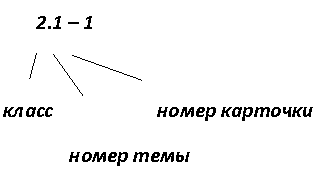 Демонстрация работы над этапом: Определение задач и совместное планирование учебного материала  на текущий учебный год.Возврат к стартовой работе. Участникам предлагается сформулировать вопросы к заданиям из зоны ближайшего развития с точки зрения ученика. По результатам обсуждения появляется список актуальных вопросов на текущий учебный год. (НАПРИМЕР: - как измерить величину разными мерками?; - как выполнить арифметическое действие, если мерки разные? и др.). Оформление карты движения по курсу математики во 2 классе: Анализ учебного материала по математике и совместное конструирование карты движения. Обсуждение удачно сконструированных карт.Рефлексия результативности мастер-класса.- 7 мин.Участники мастер-класса  пишут рефлексивное сочинение (на примере детских рефлексивных сочинений – учащиеся пишут такое сочинение перед предъявлением домашней самостоятельной работы).Устное обсуждение и обмен идеями с участниками мастер-классаОжидаемые результаты мастер класса.- знакомство с технологией контрольно-оценочной деятельности в системе Д.Б. Эльконина – В.В. Давыдова;- осмысление структуры технологии формирования контрольно – оценочной самостоятельности в системе Д.Б. Эльконина – В.В. Давыдова;- овладение приемами работы учителя над формированием контрольно – оценочной деятельности по системе Д.Б. Эльконина – В.В. Давыдова.Используемые источники информации.1. Математика, 2 класс: Система оценивания на всех этапах учебного года: пособие для учителя/А.Б.Воронцов, С.Ф. Горбов, В.М.Заславский и др. Под ред. А. Б. Воронцова // Серия «Оценка образовательных результатов в начальной школе». –  М.: ВИТА-ПРЕСС, 2016.2. Воронцов А.Б. Подходы к организации контрольно-оценочной деятельности школы в условиях модернизации российского образования (методические рекомендации), статья с сайта: sch1133.mskobr.ru3.Воронцов А.Б. Педагогическая технология контроля и оценки учебной деятельности. – М., 2002.4.Воронцов А.Б., Цукерман Г.А. Контроль и оценка в учебной деятельности. – М.:2003.Требования к организации мастер класса. Компьютер, проектор, помещение для групповой работы.№заданийУмения / ТематикаМоя оценкаОценка учителяСогласованнаяоценка: моя и учителя1АСчет с помощью числовой  прямой+-+\-1Б………………………….